Section 1.6	Other Types of EquationsObjective 1:  Solving Higher Order Polynomial EquationsSo far in this text we have learned thods for solving linear equations and quadratic equations.  Linear equations and quadratic equations are both examples of polynomial equations of first and second degree, respectively.  In this section we will first start by looking at certain higher order polynomial equations that can be solved using special factoring techniques.One useful technique is to factor out an expression included in each term, or remove the common factor, and then use the zero product property. In an equation of the form above, do not divide both sides by x.  This would produce the equation , which has only two solutions.  The solution  would be “lost.”  In addition, because  is a solution of the original equation, dividing by x would an dividing by 0, which of course is undefined and produces incorrect results.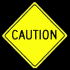 Sotis polynomials can be solved by grouping terms and factoring (especially when the polynomial has four terms), or factor by grouping.   Arrange the terms of the polynomial in descending order and group the terms of the polynomial in pairs.Objective 2:  Solving Equations that are Quadratic in Form (“Disguised Quadratics”)Quadratic equations of the form are relatively straight-forward to solve since we know several thods for solving quadratics.  Sotis equations that are not quadratic can be made into a quadratic equation by using a substitution.  Equations of this type are said to be quadratic in form or “disguised quadratics”.  These equations typically have the form  after an appropriate substitution.Objective 3:  Solving Equations Involving RadicalsA radical equation is an equation that involves a variable inside a square root, cube root or any higher root.  To solve these equations we must try to isolate the radical, and then raise each side of the equation to the appropriate power to eliminate the radical. Because the “squaring operation” can make a false statement true, (, for example), it is essential to always check your answers after solving an equation in which this operation was performed.  Be careful when squaring an expression of the form .  Rember,and  .Original EquationIdentify u.Find .Make the substitutions.